Publicado en Madrid  el 23/03/2020 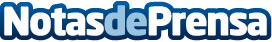 Altrient presenta su producto estrella para el sistema inmunitario¿Hay algo que se pueda hacer para protegerse de los virus además de lavarse las manos, mantener las superficies limpias, evitar las multitudes y utilizar mascarilla? La medicina moderna no tiene tratamiento efectivo para las enfermedades virales infecciosas lo que explica porque ahora más que nunca se buscan alternativas de apoyo para conservar la salud. Altrient, la marca de suplementos pionera en utilizar tecnología liposomal, presenta su producto estrella para el sistema inmunitario. Datos de contacto:Altrient918 763 496Nota de prensa publicada en: https://www.notasdeprensa.es/altrient-presenta-su-producto-estrella-para-el Categorias: Nacional Nutrición Industria Farmacéutica Madrid Medicina alternativa http://www.notasdeprensa.es